Załącznik nr 4 – materiał zawierający przykładowy: tekst, nagłówek (tytuł rozdziału, podrozdziału), tabelę, wykres i schemat oraz przypis dolnyRozdz. IIINadzór nad wykorzystaniem źródeł promieniowania jonizującegoZadania Prezesa PAA w zakresie sprawowania nadzoru nad wykonywaniem działalności związanej z narażeniem na promieniowanie jonizująceudzielanie zezwoleń i podejmowanie innych decyzji w sprawach związanych z bezpieczeństwem jądrowym i ochroną radiologiczną poprzedzone analizą i oceną dokumentacji przedkładanej przez użytkowników źródeł promieniowania jonizującego,przygotowywanie i przeprowadzanie kontroli jednostek organizacyjnych wykonujących działalność związaną z narażeniem prowadzenie ewidencji tych jednostek.Użytkownicy źródeł promieniowania jonizującego w PolsceLiczba zarejestrowanych jednostek organizacyjnych prowadzących działalność (jedną lub więcej) związaną z narażeniem na promieniowanie jonizujące, podlegających nadzorowi Prezesa PAA, wynosi 3966 (stan na 31 grudnia 2017 r.).Liczba zarejestrowanych działalności związanych z narażeniem na promieniowanie jonizujące wynosi – 5834 (stan na 31 grudnia 2017 r.). Wydawanie zezwoleń i przyjmowanie zgłoszeńProjekty zezwoleń Prezesa PAA na wykonywanie działalności związanych z narażeniem na promieniowanie jonizujące oraz innych decyzji w sprawach istotnych dla bezpieczeństwa jądrowego i ochrony radiologicznej, przygotowywane są w Departamencie Ochrony Radiologicznej (DOR) PAA.Rozdz. IVNadzór nad obiektami jądrowymiObiekty jądrowe w PolsceObiektami jądrowymi w Polsce są:Rys. 10. System monitoringu radiacyjnego w Polsce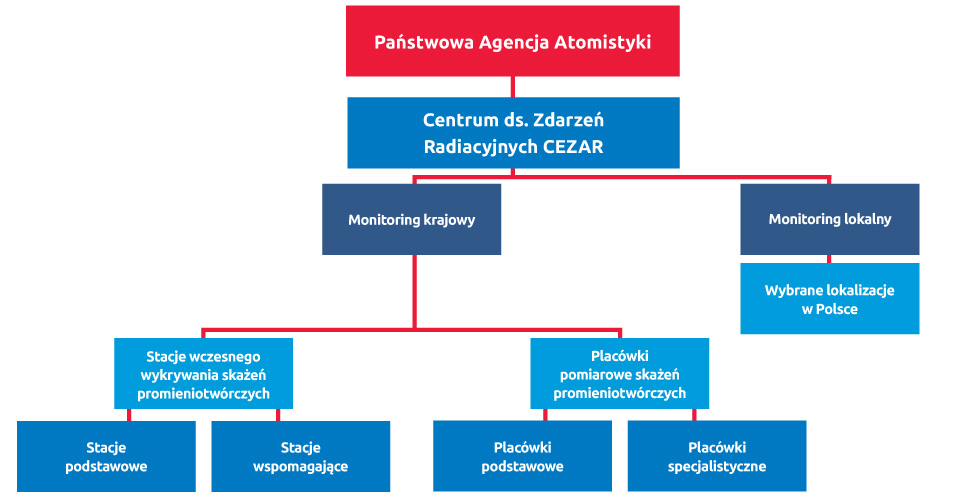 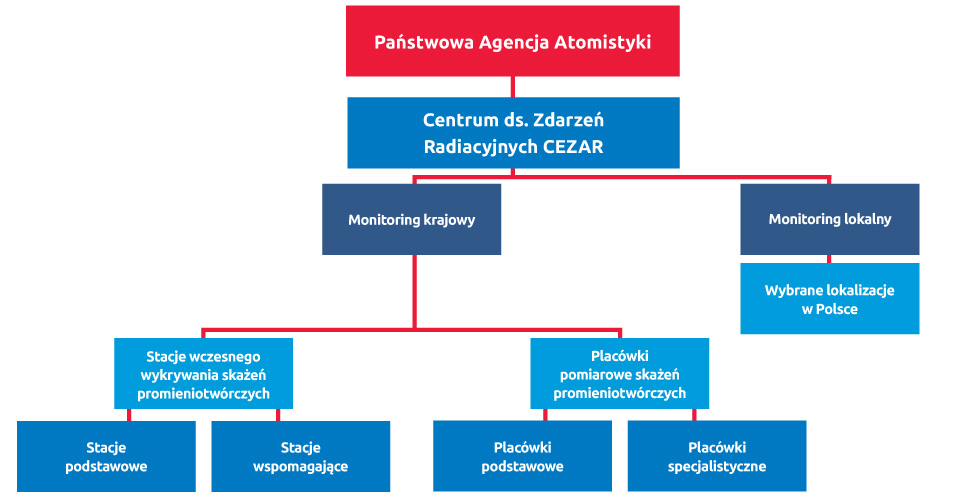 W razie zaistnienia sytuacji awaryjnych częstotliwość przekazywanych informacji ustalana jest indywidualnie. Prezentowane informacje stanowią podstawę oceny zagrożenia radiacyjnego ludności i prowadzenia działań interwencyjnych, gdyby sytuacja tego wymagała.Monitoring ogólnokrajowyStacje systemu wczesnego wykrywania skażeń promieniotwórczychZadaniem stacji pomiarowych systemu wczesnego wykrywania skażeń promieniotwórczych jest umożliwienie bieżącej oceny sytuacji radiacyjnej kraju, jak również wczesne wykrywanie skażeń promieniotwórczych w razie zaistnienia zdarzenia radiacyjnego. W skład tego systemu wchodzą tzw. stacje podstawowe i wspomagające (rys. 11).Tab. 9. Pomiary izotopów promieniotwórczych na terenie i w otoczeniu ośrodka jądrowego w Świerku * Symbole stacji określone w rozdz. X „Monitorowanie sytuacji radiacyjnej kraju”Aerozole atmosferyczneW 2016 r. promieniotwórczość sztuczna aerozoli w przyziemnej warstwie atmosfery, określana na podstawie pomiarów wykonywanych w stacjach wczesnego wykrywania skażeń (ASS-500), wykazała, podobnie jak w kilku ostatnich latach, przede wszystkim obecność śladowych ilości radionuklidu Cs-137. Jego średnie stężenia w tym okresie zawierały się w granicach poniżej 0,08 do 93,57 μBq/m3 (średnio 1,07 μBq/m3). Średnie wartości stężenia radionuklidu I-131 w tym okresie zawierały się w przedziale od poniżej 0,03 do 2,87 μBq/m3 (średnio 0,61 μBq/m3), natomiast średnie wartości stężenia naturalnego radionuklidu Be-7 wynosiły kilka μBq/ m3.Na rys. 13 i 14 przedstawiono średnie roczne stężenia Cs-137 w aerozolach atmosferycznych w latach 1998-2016, odpowiednio w całej Polsce i w Warszawie.Rys. 13. Średnie roczne stężenie Cs-137 w aerozolach w Polsce w latach 1998-2016 (w nawiasach podano liczbę stacji ASS-500 mierzących stężenie tego radionuklidu) (PAA, dane CLOR)Rozporządzenie to zastąpiło rozporządzenie Rady Ministrów z dnia 3 grudnia 2002 r. w sprawie dokumentów wymaganych przy składaniu wniosku o wydanie zezwolenia na wykonywanie działalności związanej z narażeniem na działanie promieniowania jonizującego albo przy zgłoszeniu wykonywania tej działalności (Dz. U. Nr 220, poz. 1851, z późn. zm.). Ma ono na celu implementowanie szeregu dyrektyw Europejskiej Wspólnoty Energii Atomowej (Euratom), Lp.Rodzaj pomiaru i próbkiTeren ośrodkaOtoczenie ośrodka4.beta w wodzie wodociągowejX5.beta w wodach rzeki ŚwiderX